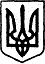 									ПРОЄКТУКРАЇНАКЕГИЧІВСЬКА СЕЛИЩНА РАДА         XIV СЕСІЯ VIII СКЛИКАННЯРІШЕННЯ30 липня 2021 року			смт Кегичівка			   №__З метою забезпечення комфортних умов перебування відвідувачів краєзнавчого музею смт Слобожанське в осіньо-зимовий період і збереження музейних фондів, керуючись статтями 4, 10, 25-26, 42, 46, 59 Закону України «Про місцеве самоврядування в Україні», Кегичівська селищна радаВИРІШИЛА:1.  Надати згоду Відділу культури Кегичівської селищної ради              на підключення краєзнавчого музею смт Слобожанське до мережі постачання теплової  енергії.	2. Начальнику  Відділу  культури Кегичівської селищної ради                (Гана КОНОШКО) забезпечити укладання договору на постачання теплової енергії з ТОВ «Цукрове».	3. Контроль за виконанням даного рішення покласти на постійну комісію з питань бюджету, фінансів, соціально-економічного розвитку          та комунальної власності Кегичівської селищної ради (Вікторія ЛУЦЕНКО).Кегичівський селищний голова				         Антон ДОЦЕНКОПро            надання            згодина підключення  краєзнавчогомузею      смт      Слобожанськедо    мережі    теплопостачання